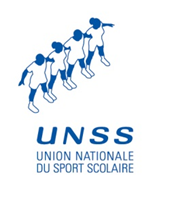 Critérium Fiche de rencontrePoules de 4 équipes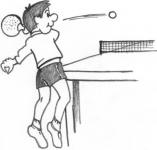 Catégorie :Poule :Table(s) :EquipesEquipesEquipesEquipesEquipesClassement finalClassement finalEtablissementJoueur 1Nom      prénomJoueur 2Nom      prénomJoueur 3Nom prénomEtablissement11er22ème33ème44èmeRencontresRésultatsRésultatsRésultatsRésultatsRésultatsRésultatsRésultatsRésultatsRésultatsGagnantSignature de l’arbitreRencontresDoubleDoubleDoubleSimple 1Simple 1Simple 1Simple 2Simple 2Simple 2GagnantSignature de l’arbitre123413241423